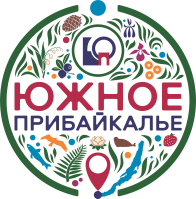 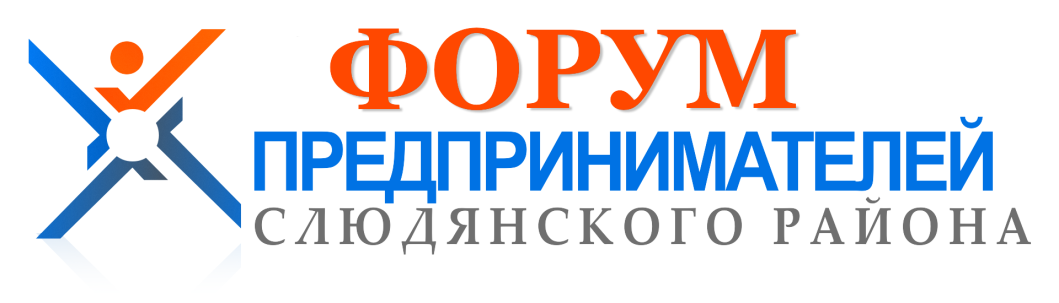 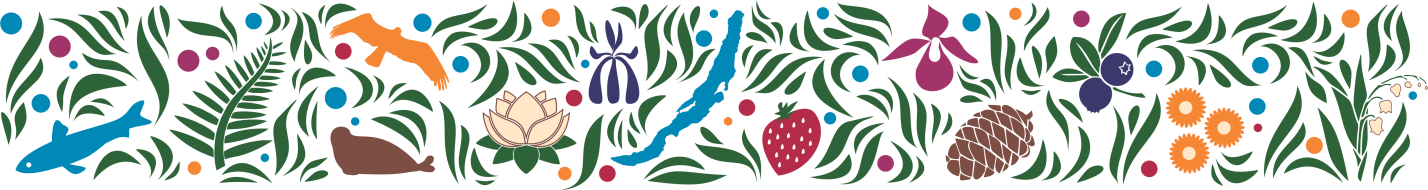 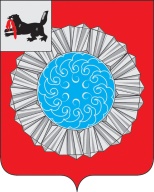 ONLINE - ФОРМАТПРОГРАММА VIII ФОРУМА ПРЕДПРИНИМАТЕЛЕЙ СЛЮДЯНСКОГО РАЙОНА 22 ДЕКАБРЯ 2021 ГОДАНаграждение офлайн                                    Тел. 839544 51-2-05, доб.135, 136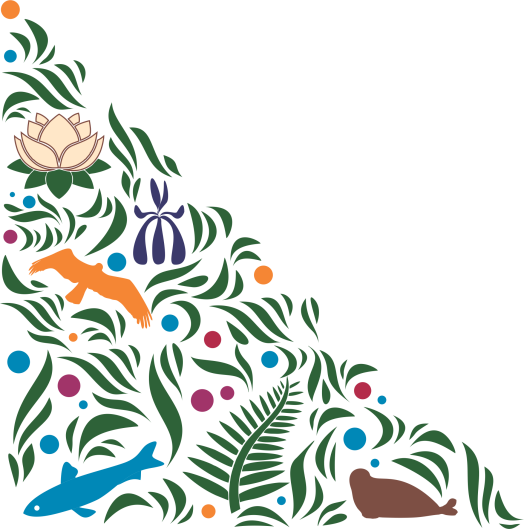                                     89641255225 Головинская Екатерина Петровна                                     89025436963 Орлова Юлия Анатольевна                                    89041110457 Салдушева Анастасия Валерьевнаekonom@sludyanka.ru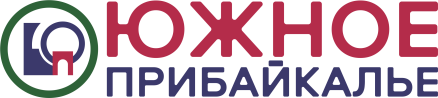 ВремяМероприятие Место проведенияСпикеры14:00-14:05 Открытие. Приветственное слово.Награждение Zoomhttps://us02web.zoom.us/j/84223353918?pwd=MldYZENPS2VDUkxmZUgzeHpEMFZoZz09Идентификатор конференции: 842 2335 3918Код доступа: 1aMAsEМэр Слюдянского муниципального района Щульц Алексей ГербертовичНачальник отдела по АиПСЭР Салдушева Анастасия Валерьевна14:05-14:35Меры государственной поддержки предпринимателей Иркутской областиZoomhttps://us02web.zoom.us/j/84223353918?pwd=MldYZENPS2VDUkxmZUgzeHpEMFZoZz09Идентификатор конференции: 842 2335 3918Код доступа: 1aMAsE Фонд поддержки и развития предпринимательства Иркутской области Центр «Мой бизнес».Директор Окладникова Диляра Рамисовна 14:35- 14:50Формирование, исключение и дополнение объектов в Перечень объектов коммерческой недвижимости, в отношении которых налоговая база определяется как их кадастровая стоимостьZoomhttps://us02web.zoom.us/j/84223353918?pwd=MldYZENPS2VDUkxmZUgzeHpEMFZoZz09Идентификатор конференции: 842 2335 3918Код доступа: 1aMAsEМинистерство имущественных отношений Иркутской областиВедущий советник  отдела определения фактического использования объектов недвижимости для целей налогообложения Преснякова Ольга АнатольевнаСоветник отдела кадастровой оценки Осипова Олеся Владимировна14:50- 15:05Социальное предпринимательство«Социально значимый проект «Мир особого ребёнка», реализуемый в Слюдянском районе.Zoomhttps://us02web.zoom.us/j/84223353918?pwd=MldYZENPS2VDUkxmZUgzeHpEMFZoZz09Идентификатор конференции: 842 2335 3918Код доступа: 1aMAsEРуководитель филиала Восточно-Сибирского отделения Международного общественного движения «Родительская забота» Золотова Наталия Владимировна.Руководитель научно-методического направления филиала  ВСО МОД «Родительская забота» Крестина Елена Валерьевна. 22 декабря в 15:05-15:20О бренде «Южное Прибайкалье». Опыт брендирования	 Zoomhttps://us02web.zoom.us/j/84223353918?pwd=MldYZENPS2VDUkxmZUgzeHpEMFZoZz09Идентификатор конференции: 842 2335 3918Код доступа: 1aMAsEВедущий специалист отдела по АиПСЭРТ Головинская Екатерина Петровнас 22 декабря по 30 декабря 2021 года с 08:00-17:00 Награждение предпринимателей Слюдянского района в честь 15-летия работы на рынке Южного Прибайкалья:- наградная плакетка- поздравительный адрес мэра района  ОфлайнВ здании администрации Слюдянского муниципального района. Награждение проводится в рабочее время в целях соблюдения мер в режиме повышенной готовности.- отдел АиПСЭРТ (награждение)